Сумська міська радаVІІI СКЛИКАННЯ XVIII СЕСІЯРІШЕННЯвід 16 лютого 2022 року № 2796-МРм. СумиРозглянувши звернення громадянина, надані документи, відповідно до статей 12, 40, 79-1, частини дев’ятої статті 118, статей 121, 122, пункту 6 частини третьої статті 186 Земельного кодексу України, статті 50 Закону України                       «Про землеустрій», частини четвертої статті 15 Закону України «Про доступ до публічної інформації», ураховуючи протокол засідання постійної комісії з питань архітектури, містобудування, регулювання земельних відносин, природокористування та екології Сумської міської ради від 09.12.2021 № 42, керуючись пунктом 34 частини першої статті 26 Закону України «Про місцеве самоврядування в Україні», Сумська міська радаВИРІШИЛА:Затвердити проект землеустрою щодо відведення земельної                                   ділянки та надати Зваді Володимиру Івановичу у власність земельну ділянку за адресою: м. Суми, в районі вул. Лохвицька, на території колишнього гаражного автокооперативу «Електрон», земельна ділянка № 364, кадастровий номер 5910136600:22:017:0037, площею 0,0022 га, категорія та цільове                      призначення земельної ділянки:                                                                                                                                                                      землі житлової та громадської забудови, для будівництва індивідуальних гаражів.Сумський міський голова				                 Олександр ЛИСЕНКОВиконавець: Клименко Юрій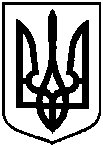 Про надання Зваді Володимиру Івановичу у власність земельної ділянки за адресою: м. Суми,                                 в районі вул. Лохвицька,                                    на території колишнього гаражного автокооперативу «Електрон», земельна ділянка № 364, площею 0,0022 га